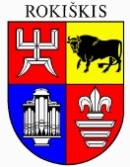 ROKIŠKIO RAJONO SAVIVALDYBĖS TARYBASPRENDIMASDĖL ROKIŠKIO RAJONO SAVIVALDYBĖS TURTO INVESTAVIMO IR AB „ROKIŠKIO KOMUNALININKAS“ ĮSTATINIO KAPITALO DIDINIMO2021 m. liepos 30 d. Nr. TS-Rokiškis	Vadovaudamasi Lietuvos Respublikos vietos savivaldos įstatymo 6 straipsnio 30 punktu, 16 straipsnio 2 dalies 26 punktu, 48 straipsnio 2 punktu, Lietuvos Respublikos akcinių bendrovių įstatymo 20 straipsnio 1 dalies 18 punktu, 45, 49 ir 50 straipsniais, Lietuvos Respublikos valstybės ir savivaldybių turto valdymo, naudojimo ir disponavimo juo įstatymo 12 straipsnio 1 dalimi, 22 straipsnio 1 dalies 2 punktu, 2 dalies 5, 6, 7 punktais, Sprendimo investuoti valstybės ir savivaldybių turtą priėmimo tvarkos aprašu, patvirtintu Lietuvos Respublikos Vyriausybės 2007 m. liepos 4 d. nutarimu Nr. 758 „Dėl Sprendimo investuoti valstybės ir savivaldybių turtą priėmimo tvarkos aprašo patvirtinimo“, Savivaldybių turtinių ir neturtinių teisių įgyvendinimo savivaldybių valdomose įmonėse tvarkos aprašo, patvirtinto Lietuvos Respublikos Vyriausybės 2007 m. birželio 6 d. nutarimu  Nr. 567 „Dėl Savivaldybių turtinių ir neturtinių teisių įgyvendinimo savivaldybių valdomose įmonėse tvarkos aprašo patvirtinimo“ 5.2.2 papunkčiu bei atsižvelgdama į Rokiškio rajono savivaldybės administracijos direktoriaus 2021 m. liepos 12 d. raštą Nr. SD-5.42-1744 „Dėl pasiūlymo investuoti Rokiškio rajono savivaldybei nuosavybės teise priklausantį turtą į AB „Rokiškio komunalininkas“, Rokiškio rajono savivaldybės taryba  n u s p r e n d ž i a:Perduoti AB „Rokiškio komunalininkas“ (kodas 173000664, buveinės adresas: Rokiškis, Nepriklausomybės a. 12A ) Rokiškio rajono savivaldybei nuosavybės teise priklausantį 768195 Eur (septyni šimtai šešiasdešimt aštuoni tūkstančiai vienas šimtas devyniasdešimt penki eurai) vertės turtą, kaip nepiniginį įnašą įstatiniam kapitalui padidinti, apmokant juo išleidžiamas 264893 (du šimtus šešiasdešimt keturis tūkstančius aštuonis šimtus devyniasdešimt tris vienetus)  paprastųjų vardinių 2,90 euro (du eurai ir devyniasdešimt euro centų) nominalios vertės akcijų, o 0,002 euro cento (dvi tūkstantosios euro cento) sudarytų išleidžiamų akcijų priedą (kiekvienos išleidžiamos akcijos nominalios vertės perviršį): šilumos tinklai – šilumos tinklai, unikalus Nr. 7396-9012-8011, šilumos tinklų ilgis – 3560.20 m, statybos metai – 1969, statybos pabaigos metai – 2008, rekonstrukcijos metai – 2011, nepriklausomo turto vertintojo UAB STIVVF nustatyta turto rinkos vertė 2021 m. birželio 15 d.  – 547837 Eur (penki šimtai keturiasdešimt septyni tūkstančiai aštuoni šimtai trisdešimt septyni eurai); pastatas – katilinė, unikalus Nr. 4400-1676-8917, bendras plotas – 762.00 kv. m, statybos metai – 2007, statybos pabaigos metai – 2008, adresas: Pergalės g. 2N, Juodupė, Rokiškio r. sav., nepriklausomo turto vertintojo UAB STIVVF nustatyta turto vertė 2021 m. birželio 15 d.  – 29113 Eur (dvidešimt devyni tūkstančiai vienas šimtas trylika eurų); kiti inžineriniai statiniai – kaminas, unikalus Nr. 4400-1676-8939, statybos metai – 2007, statybos pabaigos metai – 2008, adresas: Pergalės g. 2B, Juodupė, Rokiškio r. sav., nepriklausomo turto vertintojo UAB STIVVF  nustatyta turto vertė 2021 m. birželio 15 d. –  22052 Eur (dvidešimt du tūkstančiai penkiasdešimt du eurai);  kitas ilgalaikis materialusis turtas pagal pridedamą sąrašą, kurio nepriklausomo turto vertintojo UAB „Inreal“ nustatyta turto vertė 2020 m. rugsėjo 11 d.  – 169193 Eur (vienas šimtas šešiasdešimt devyni tūkstančiai vienas šimtas devyniasdešimt trys eurai):2. Pavesti Rokiškio rajono savivaldybės administracijos direktoriui, savivaldybei nuosavybės teise priklausančių akcinės bendrovės „Rokiškio komunalininkas“ akcijų valdytojui, visuotiniame bendrovės akcininkų susirinkime balsuoti dėl įstatinio kapitalo padidinimo papildomu 768195 Eur (septyni šimtai šešiasdešimt aštuoni tūkstančiai vienas šimtas devyniasdešimt penki eurai) nepiniginių įnašu, išleidžiant 264893 (du šimtus šešiasdešimt keturis tūkstančius aštuonis šimtus devyniasdešimt tris vienetus)  paprastųjų vardinių 2,90 euro (du eurai ir devyniasdešimt euro centų) nominalios vertės akcijų, o 0,002 euro cento sudarytų išleidžiamų akcijų priedą (kiekvienos išleidžiamos akcijos nominalios vertės perviršį). Visos išleistos naujos akcijos perduodamos Rokiškio rajono savivaldybei.3. Įgalioti Rokiškio rajono savivaldybės administracijos direktorių atlikti kitus su savivaldybės turto investavimu susijusius veiksmus.4. Įgalioti Rokiškio rajono savivaldybės merą pasirašyti akcijų pasirašymo sutartį.5. Skelbti šį sprendimą Teisės aktų registre ir savivaldybės tinklalapyje. Šis sprendimas per vieną mėnesį gali būti skundžiamas Regionų apygardos administracinio teismo Panevėžio rūmams (Respublikos g. 62, Panevėžys) Lietuvos Respublikos administracinių bylų teisenos įstatymo nustatyta tvarka.Savivaldybės meras 								Ramūnas GodeliauskasVioleta Bieliūnaitė-VanagienėRokiškio rajono savivaldybės tarybaiSPRENDIMO PROJEKTO „DĖL ROKIŠKIO RAJONO SAVIVALDYBĖS TURTO INVESTAVIMO IR AB „ROKIŠKIO KOMUNALININKAS“ ĮSTATINIO KAPITALO DIDINIMO“ AIŠKINAMASIS RAŠTAS2021-05-12RokiškisSprendimo projekto tikslai ir uždaviniai.Padidinti AB „Rokiškio komunalininkas“ įstatinį kapitalą ir investuoti į savivaldybės valdomą bendrovę savivaldybei nuosavybės teise priklausantį turtą, skirtą šilumos ir karšto vandens gamybos ir tiekimo Juodupės miestelio gyventojams veiklai.Teisinio reguliavimo nuostatos.Lietuvos Respublikos vietos savivaldos įstatymas, Lietuvos Respublikos akcinių bendrovių įstatymas, Lietuvos Respublikos valstybės ir savivaldybių turto valdymo, naudojimo ir disponavimo juo įstatymas, Sprendimo investuoti valstybės ir savivaldybių turtą priėmimo tvarkos aprašu, patvirtintu Lietuvos Respublikos Vyriausybės 2007 m. liepos 4 d. nutarimu Nr. 758 „Dėl Sprendimo investuoti valstybės ir savivaldybių turtą priėmimo tvarkos aprašo patvirtinimo“, Savivaldybių turtinių ir neturtinių teisių įgyvendinimo savivaldybių valdomose įmonėse tvarkos aprašas, patvirtintas Lietuvos Respublikos Vyriausybės 2007 m. birželio 6 d. nutarimu  Nr. 567 „Dėl Savivaldybių turtinių ir neturtinių teisių įgyvendinimo savivaldybių valdomose įmonėse tvarkos aprašo patvirtinimo“		Sprendimo projekto esmė. 	Rokiškio rajono savivaldybė valdo kontrolinį akcinės bendrovės ,,Rokiškio komunalininkas“ akcijų paketą (87,4 procentų akcijų, tai yra 323035 (tris šimtus dvidešimt tris tūkstančius trisdešimt penkias paprastąsias vardines akcijas, vienos akcijos vertė – 2,90 Eur (du eurai ir devyniasdešimt euro centų)).Rokiškio rajono savivaldybės taryba 2020 m. liepos 31 d. sprendimu Nr. TS-195 „Dėl viešosios įstaigos „Juodupės komunalinio ūkio“ likvidavimo“ nusprendė likviduoti savivaldybei priklausančią viešąją įstaigą „Juodupės komunalinis ūkis“ ir atsižvelgdama į LR Vietos savivaldos įstatyme nustatytą savivaldybės savarankiškąją funkciją – šilumos ir geriamojo vandens tiekimo ir nuotekų tvarkymo organizavimas, pavedė AB „Rokiškio komunalininkas“ gaminti ir centralizuotai tiekti Juodupės miestelio gyventojams šilumą ir karštą vandenį. Likvidavus viešąją įstaigą visas įstaigos turtas buvo grąžintas vieninteliam dalininkui – savivaldybei. Siūlomas investuoti turtas yra specialios paskirties ir turi būti naudojamas šilumos ir karšto vandens gamybos ir tiekimo veiklai. Tokio tipo turtas atviroje rinkoje neparduodamas arba parduodamas labai retai, todėl bendrovei juos įsigyti (nusipirkti) būtų sudėtinga.Šilumos gamyba ir tiekimas yra technologiškai sudėtingas, potencialiai pavojingas gamybos procesas, reikalaujantis aukštos kvalifikacijos specialistų ir darbuotojų specifinių žinių. Dėl šių priežasčių šilumos ūkio valdymo efektyvumas pasiekiamas koncentruojant valdymo grandis ir jas apjungiant. Šilumos gamybos ir karšto vandens gamybos ir tiekimo veiklą kitose savivaldybėse vykdo akcinės ar uždarosios akcinės bendrovės, ši veikla yra vykdoma siekiant pelno, todėl kurti kitos formos juridinį asmenį ar naują akcinę ar uždarąją akcinę bendrovę yra netikslinga, kai savivaldybėje veikia savivaldybės kontroliuojama akcinė bendrovė „Rokiškio komunalininkas“, turinti ilgametę šilumos gamybos ir tiekimo veiklos patirtį. Perdavus šilumos gamybos ir tiekimo Juodupės miestelyje funkcijų vykdymą bei investavus šiai funkcijai reikalingą turtą  AB “Rokiškio komunalininkas”, šilumos gamybos, perdavimo ir pardavimo veiklą kontroliuotų Valstybinė kainų ir energetikos kontrolės komisija. Ši komisija tvirtintų ir šilumos kainą, todėl sumažėtų rizika dėl neteisingo kainos apskaičiavimo ir patvirtinimo.	Vadovaujantis Sprendimo investuoti valstybės ir savivaldybių turtą priėmimo tvarkos aprašu, patvirtintu Lietuvos Respublikos Vyriausybės 2007 m. liepos 4 d. nutarimu Nr. 758 „Dėl Sprendimo investuoti valstybės ir savivaldybių turtą priėmimo tvarkos aprašo patvirtinimo“ 91 punkte nustatyta tvarka investuotino turto vertinimo ataskaitos paskelbtos viešai 1.4 papunktyje nurodyto turto – 2021 m. balandžio 28 d., 1.1-1.3 papunktyje nurodyto turto – 2021 m. birželio 23 d. Audito, apskaitos, turto vertinimo ir nemokumo valdymo tarnybos prie Lietuvos Respublikos finansų ministerijos internetinėje svetainėje adresu: https://avnt.lrv.lt/lt/veiklos-sritys/vertinimas-1/vertinimo-ataskaitu-vieso-paskelbimo-sarasai Laukiami rezultatai. Padidinta savivaldybės nuosavybės dalis AB „Rokiškio komunalininkas“, bus perduotas nenaudojamas turtas;Finansavimo šaltiniai ir lėšų poreikis.Iki sprendimo priėmimo savivaldybės administracijos lėšomis atliktas investuotino turto vertinimas, kurio vertė – 3500 Eur, taip pat numatomos akcijų pasirašymo sutarties sudarymo išlaidos.Suderinamumas su Lietuvos Respublikos galiojančiais teisės norminiais aktais.Projektas neprieštarauja galiojantiems teisės aktams.Antikorupcinis vertinimas.Teisės akte nenumatoma reguliuoti visuomeninių santykių, susijusių su LR korupcijos prevencijos įstatymo 8 str. 1 d. numatytais veiksniais, todėl teisės aktas nevertintinas antikorupciniu požiūriu. Turto valdymo ir ūkio skyriaus vedėja				Violeta Bieliūnaitė-VanagienėEil.         Nr.PavadinimasEksploatacijos pradžiaKiekis, vnt.Inventorinis numerisRinkos vertė, Eur1Automobilis ,,Mazda 5“ (2009 m.)2019-06-01133502Šilumos apskaitos prietaisai (8 vnt.)2008-10-1413503Vandens šildymo katilas ,,K3“2009-01-02170604Juostinis transporteris Nr. 2 2009-01-02103-00616305Juostinis transporteris Nr. 3 (3 brėž.)2009-01-02103-00714706Grandiklinis transporteris Nr. 5 (5 brėž.)2009-01-02103-00816607Transporteris, judantis su kuro numetimo mechanizmu2009-01-02103-00914308Juostinis transporteris Nr. 8 2009-01-02103-01015109Grandiklinis transporteris Nr. 9 2009-01-02103-011184010Tarpinė kieto kuro talpa2009-01-0911377011Kieto kuro separatorius (60 kub. m/h)2009-01-021135012Vandens šildymo katilas ,,K1“ (,,Margausa“)2009-01-1118125013Katilo ,,K1“ rankovinis filtras2009-01-021357014Katilo ,,K3“ multiciklonas2009-01-02131015Kintamosios elektros srovės dyzelinis generatorius2009-01-021700016Pelenų šalinimo šnekinis transporteris2009-01-02103-0187017Vandens šildymo katilas ,,K2“2009-01-161534018Skysto kuro katilo Nr. 2 degiklis2009-01-02150019Transporteris Nr.1, kaušinis, grandiklinis, judantis 2009-01-02103-021332020Transporteris Nr.1, kaušinis, grandiklinis, judantis 2009-01-02103-022332021Oro kompresorius( 60 kub. m/h)2009-01-02158022Katilo ,,K1“ dūmsiurbis (16000 kub. m/h)2009-01-021115023Katilo ,,K1“ orapūtė (6514 kub. m/h)2009-01-02172024Katilo ,,K2“ dūmsiurbis (10460 kub. m/h)2009-01-02136025Katilo ,,K3“ dūmsiurbis (1500 kub. m/h)2009-01-02131026Transporteris gramdiklinis Nr.4 2009-01-02103-02983027Katilo ,,K 1“ degiklis2009-01-02125028Transporteris Nr. 7, kaušinis, grandiklinis, judantis 2009-01-02103-031346029Transporteris Nr.7, kaušinis, grandiklinis, judantis 2009-01-02103-032346030Skysto kuro talpa (10 kub. m)2009-01-021850031Skysto kuro talpa (10 kub. m)2009-01-021850032Katilo ,,K1“ skysto kuro degiklis2009-02-01125033Griebtuvas medienai  (traktoriui ,,Zetor“)2017-06-01154034Daugiafunkcinis matuoklis2004-07-0215035Katilinės baldai (iš to skaičiaus):2009-09-2935kėdė ,,Iso“  2009-09-292135lentyna ,,M46“  2009-09-293135spinta ,,P15“  2009-09-291135spinta ,,P19“  2009-09-296135virtuvinis stalas  2009-09-291135stalas ,,ST-2“  2009-09-291135stalas ,,M16“  2009-09-291135kėdė ,,Optima“  2009-09-291135kėdė ,,Monterey“  2009-09-291135kėdė ,,Fox“  2009-09-2910135lentyna ,,M47“  2009-09-291135virdulys  2009-09-291135mikrobangų krosnelė  2009-09-291136Vamzdynų valymo mašina2008-08-131120Iš viso:Iš viso:Iš viso:65169193